Дата: 30.04.2020Група: Ас-84Предмет: хіміяТема : «Розв’язування задач»ІнструкціяПовторити теоретичний матеріал § 22 підручник П.П. Попель, Л. С. Крикля «Хімія» 11 клас: https://pidruchnyk.com.ua/470-hmya-popel-kriklya-11-klas.htmlВирішити задачі.Теоретичний матеріал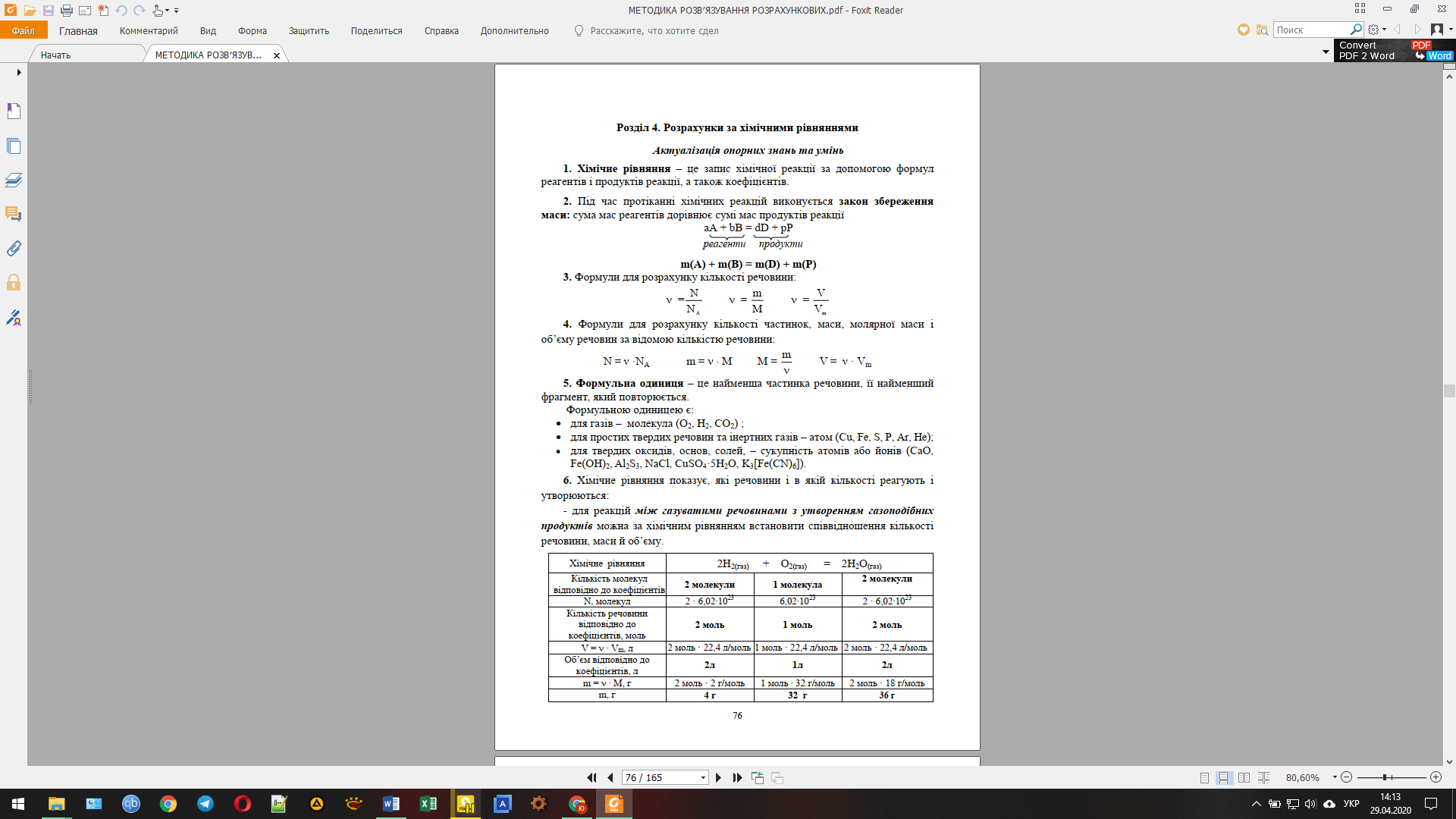 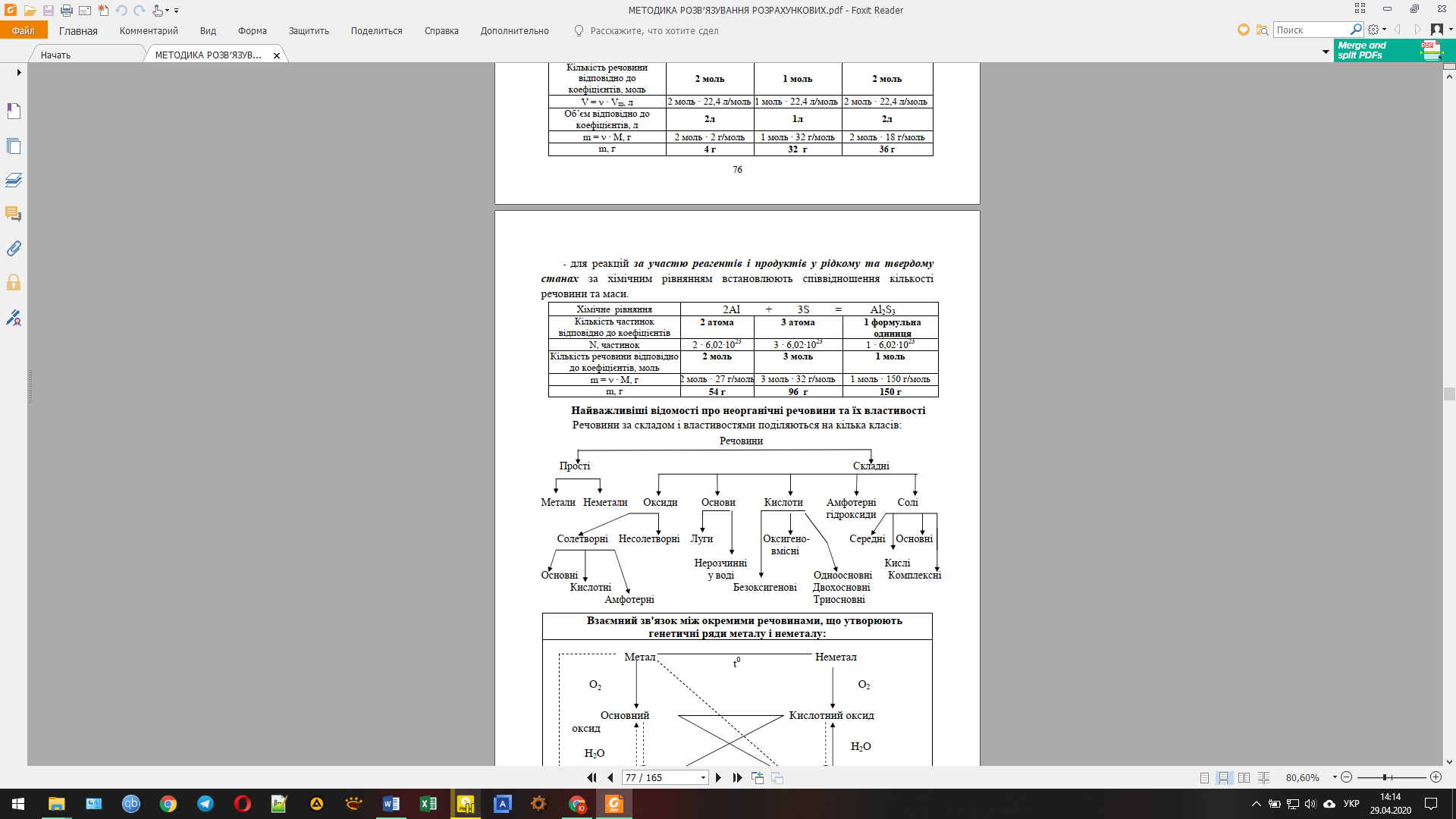 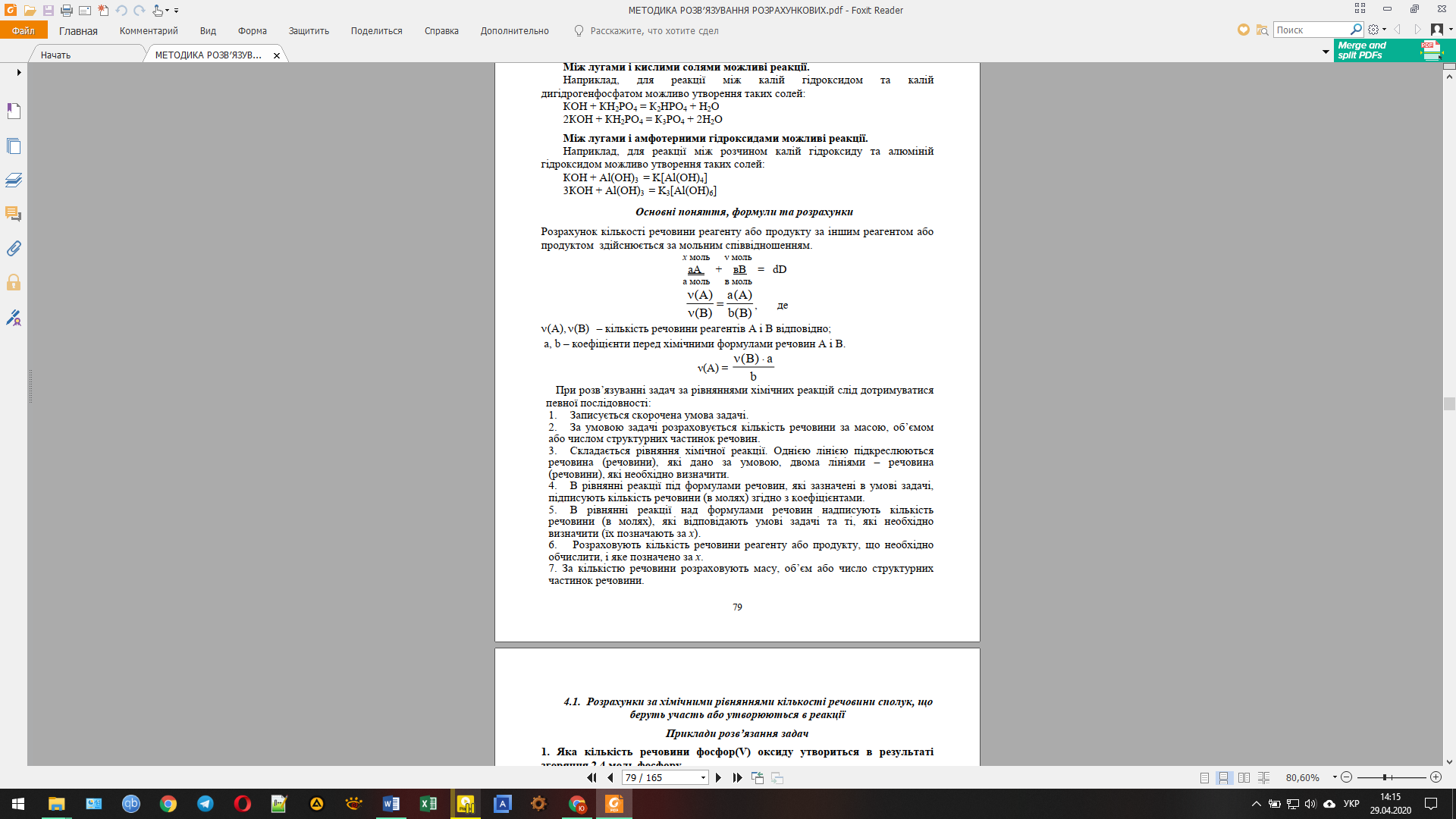 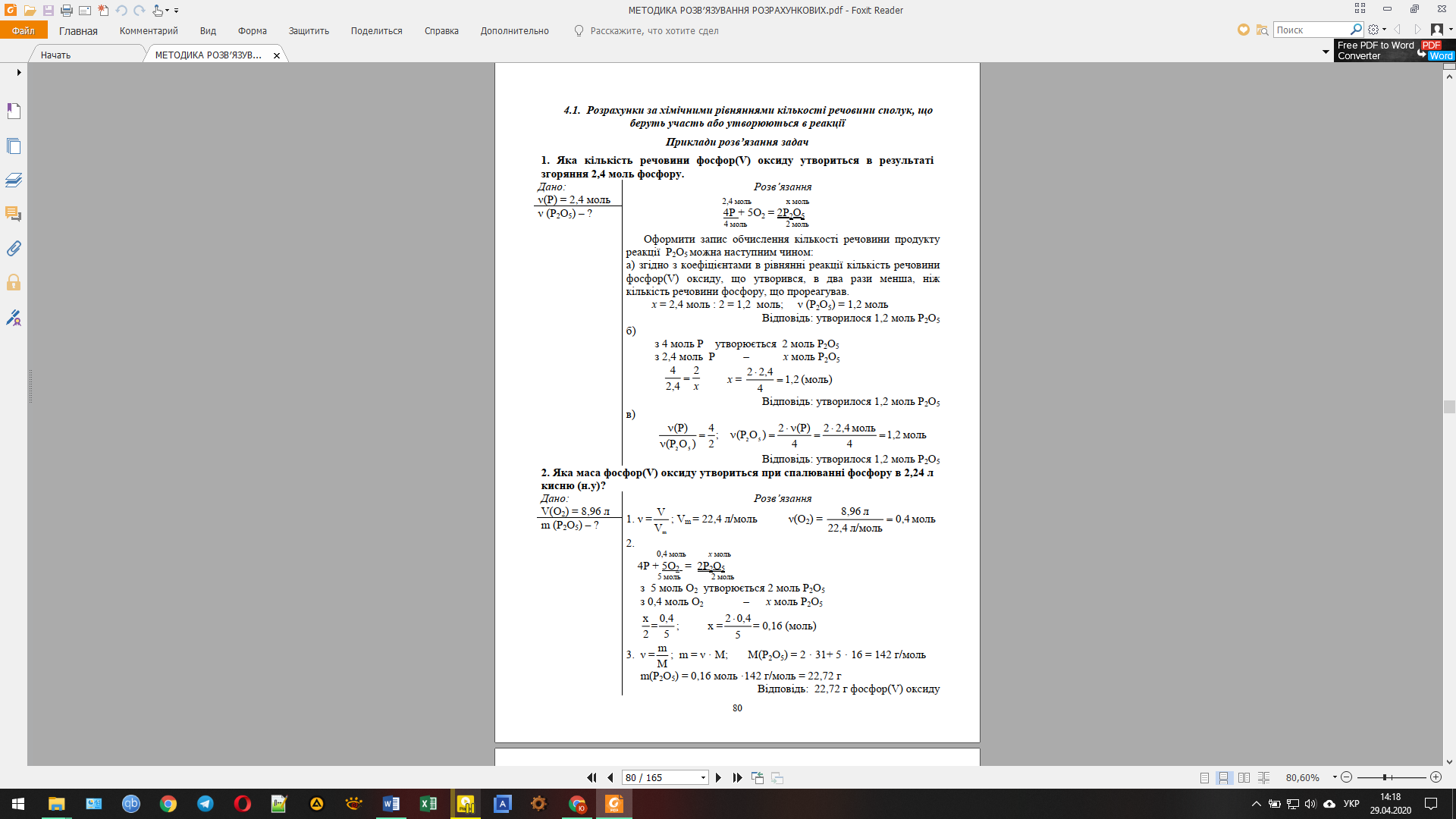 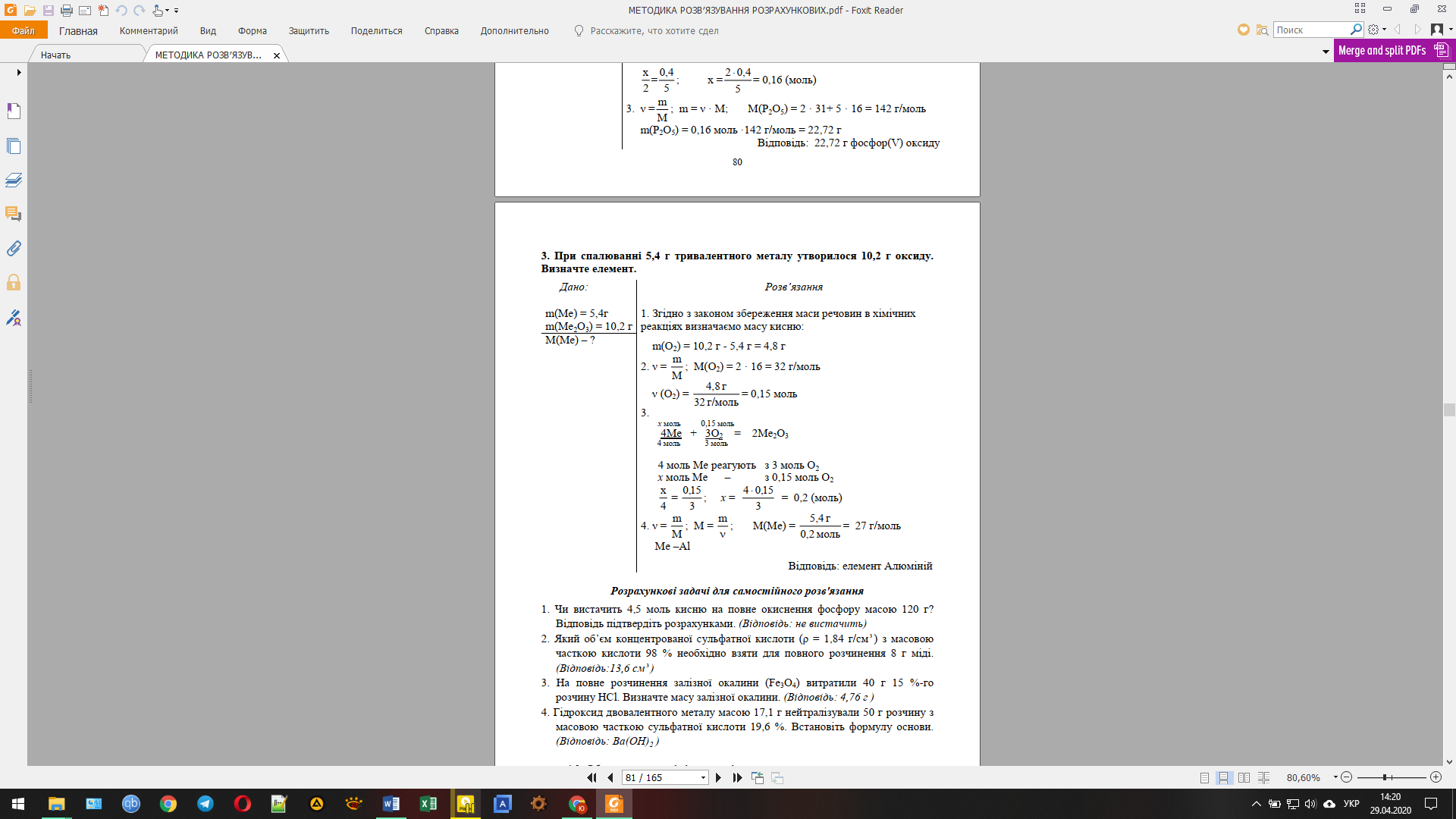 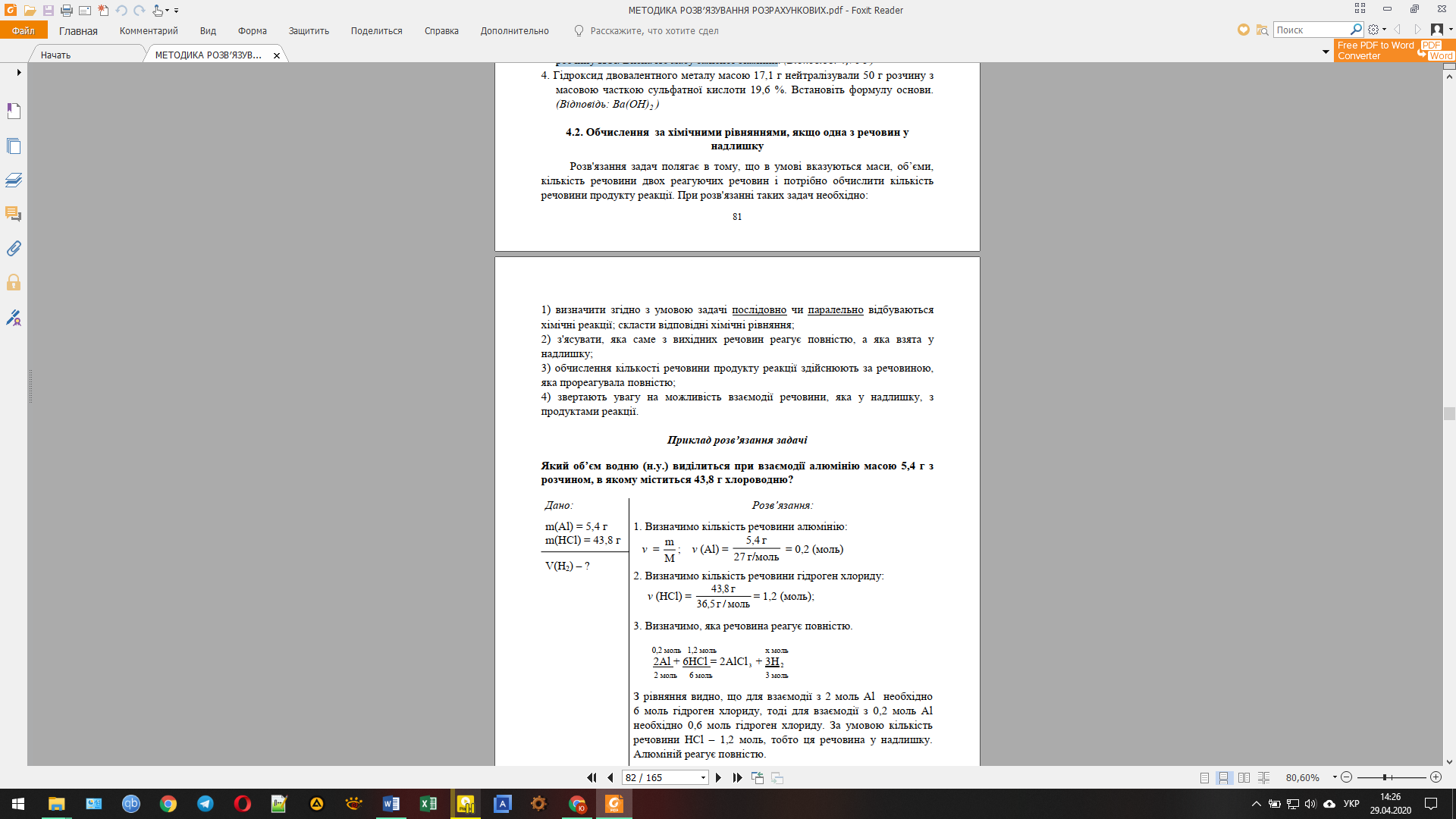 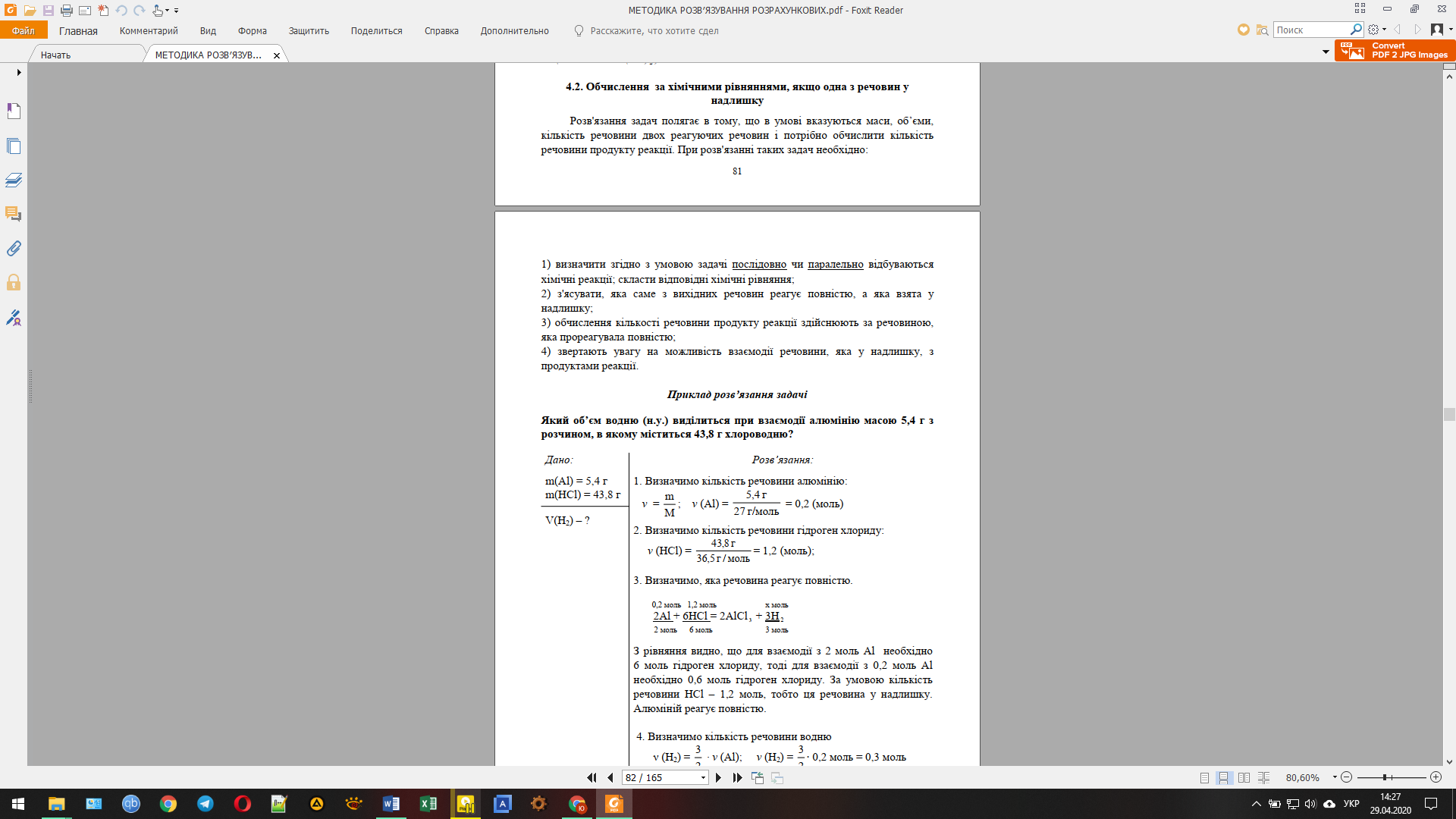 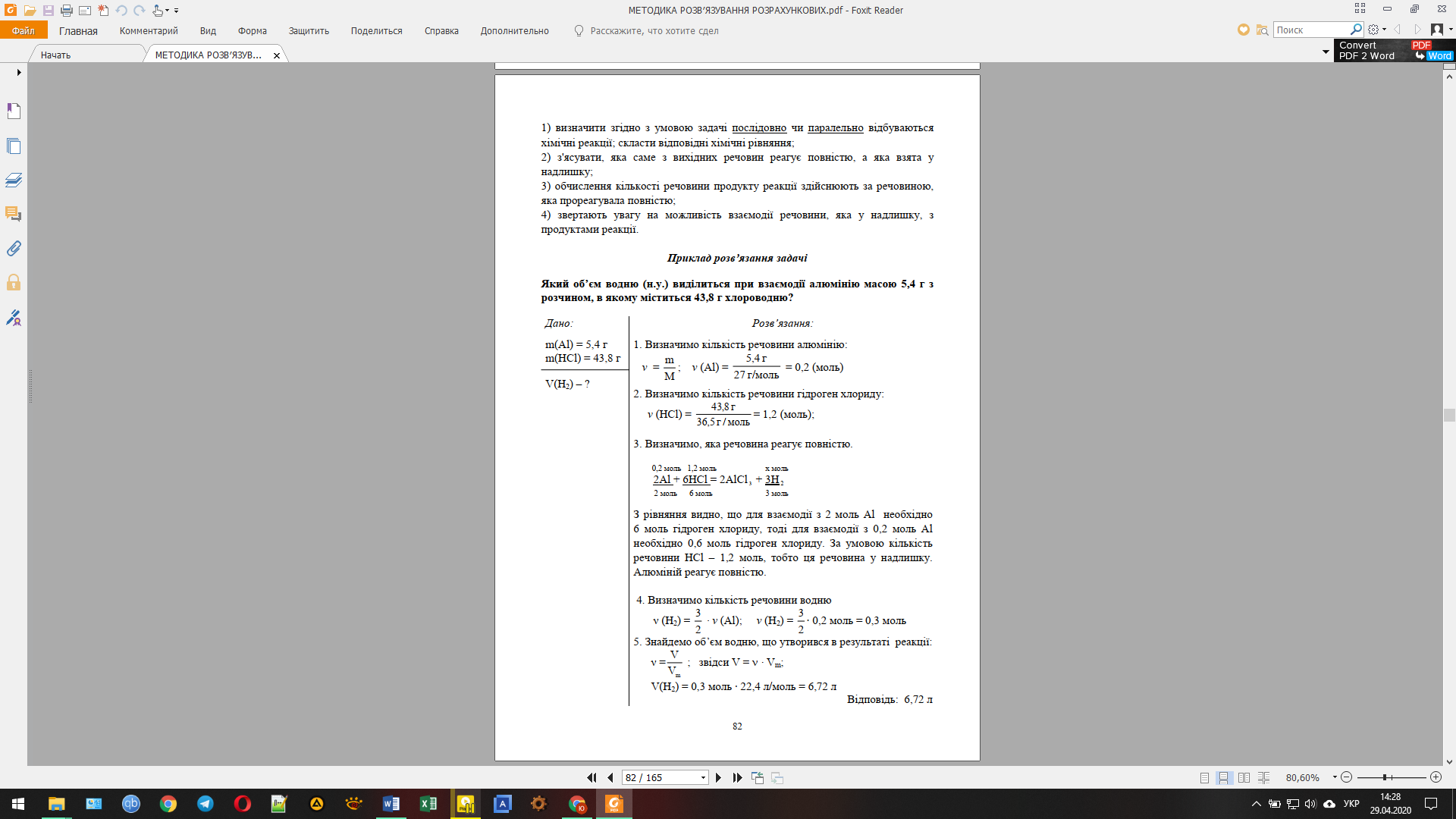 ЗАДАЧІ ДЛЯ САМОСТІЙНОГО ВИРІШЕННЯ1. Чи вистачить 4,5 моль кисню на повне окиснення фосфору масою 120 г?2. На повне розчинення залізної окалини (Fe3O4) витратили 40 г 15 %-го
розчину НСl. Визначте масу залізної окалини.3. Крізь розчин, що містить барій гідроксид масою 51,3 г, пропустили
сульфур(ІV) оксид об’ємом 15,68 л (н.у.). Визначте масу солі, що
утворилася.